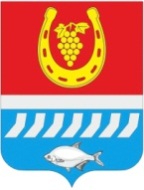 администрациЯ Цимлянского районаПОСТАНОВЛЕНИЕ__. 12.2020                                            №                                             г. ЦимлянскО внесении изменений в постановлениеАдминистрации Цимлянского района от 27.01.2009 № 56 «О создании комиссии по делам несовершеннолетних и защите их прав в Цимлянском районе»На основании письма Сальского Линейного отдела Министерства внутренних дел Российской Федерации на транспорте от 24.11.2020 № 7455, Администрация Цимлянского районаПОСТАНОВЛЯЕТ:1. Внести в приложение № 2 к постановлению Администрации Цимлянского района от 27.01.2009 № 56 «О создании комиссии по делам несовершеннолетних и защите их прав в Цимлянском районе» следующие изменения:1.1. Ввести в состав комиссии по делам несовершеннолетних и защите их прав Администрации Цимлянского района Климову Эльвиру Михайловну – инспектора отделения по делам несовершеннолетних Сальского ЛО МВД России на транспорте, членом комиссии.2. Контроль за выполнением постановления возложить на заместителя главы Администрации Цимлянского района по социальной сфере Кузину С.Н.Глава АдминистрацииЦимлянского района                                                                        В.В. СветличныйПостановление вносит сектор социальной сферыАдминистрации Цимлянского района